Самостоятельная работа «Алгоритмизация и программирование»Поименованная совокупность однотипных элементов, упорядоченных по индексам – это …Переменная;Массив;Подпрограмма;Функция.Имеется описание массива:  var c: array [1..20] of integer;
Каково имя массива?array;integer;var;с.Какой способ заполнения массива реализуется с помощью этого фрагмента программы?for i:=1 to 10 do read (a[i]);вручную;по формуле;случайными числами;это сортировка массива.Чему равен пятый элемент массива, сформированный следующим образом?for i:=1 to 5 do a[i]:=2*i-1;5;6;8;9.Алгоритм, целиком используемый в составе другого алгоритма, называется:Рекурсивным;Вспомогательным;Основным;Дополнительным.Подпрограмма, имеющая произвольное количество входных и выходных данных называется:Процедурой;Функцией;Вспомогательным алгоритмом;Массивом.Опишите массив с именем mass из 15 целочисленных элементов.Массив необходимо заполнить случайными числами в диапазоне от 10 до 50 включительно.
Продолжите выражение для значений элемента массива a[i]:= ...Какого действия не хватает в процедуре обмена значениями двух переменных swap(x,y)?procedure swap (var x, y: integer);var m: integer;begin m:=x;...y:=m;end;В массиве Dat хранятся данные о количестве проданных единиц товаров 10 типов (dat[1] – проданных товаров первого типа, Dat[2] – второго типа и т.д.). Определите, что будет напечатано в результате выполнения следующего алгоритма.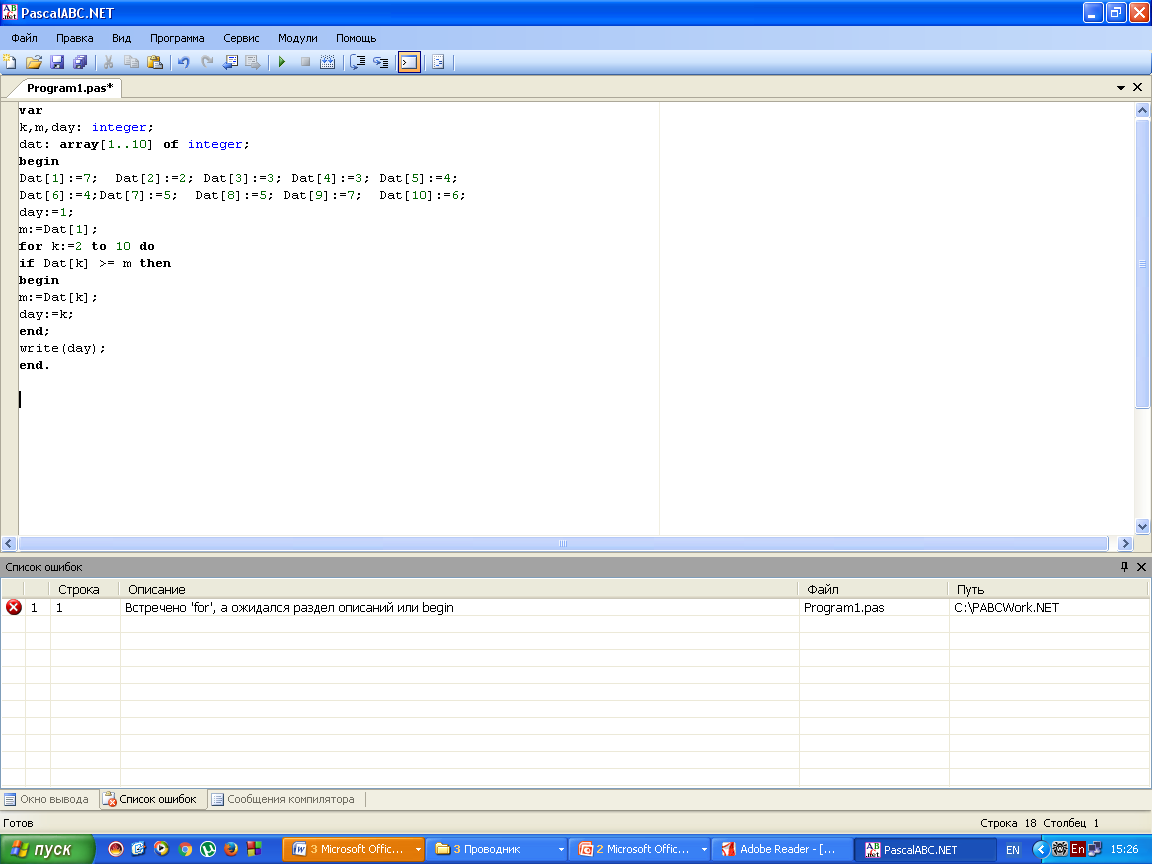 Дан одномерный массив. Чему равен третий элемент массива? 3;4;9;1.Имеется описание массива: var c: array [1..20] оf integer;
Сколько элементов в массиве?20;19;10;с.Какой способ заполнения массива реализуется с помощью этого фрагмента программы?for i:=1 to 10 do a[i]:=i;вручную;по формуле;случайными числами;это сортировка массива.Продолжите фрагмент алгоритма для вывода массива на экран:
for i:=1 to 10 do ...readln(a[i] , ‘ ‘);read(a[i] , ‘ ‘);array(a[i] , ‘ ‘);write(a[i], ‘ ‘).Для записи вспомогательных алгоритмов в языке Pascal используются:Массивы;Составные операторы;Процедуры и функции;Операторы и операнды.Что такое управление? Выберите самое полное определение.Перевод объекта из одного состояния в другое;Удержание объекта в существующем состоянии;Процесс целенаправленного воздействия одних объектов на другие объекты;Регулирование движения автомашин на перекрестке.Опишите массив с именем ms из 25 вещественных элементов.Массив необходимо заполнить случайными числами в диапазоне от 0 до 100 включительно.
Продолжите выражение для значений элемента массива: a[i]:= ...Какого действия не хватает в функции поиска максимального из двух значений max(x,y)?function max (x, y: integer): integer;begin   if x>y then max:=x else ...;end;В массиве Dat хранятся данные о количестве проданных единиц товаров 10 типов (dat[1] – проданных товаров первого типа, Dat[2] – второго типа и т.д.). Определите, что будет напечатано в результате выполнения следующего алгоритма.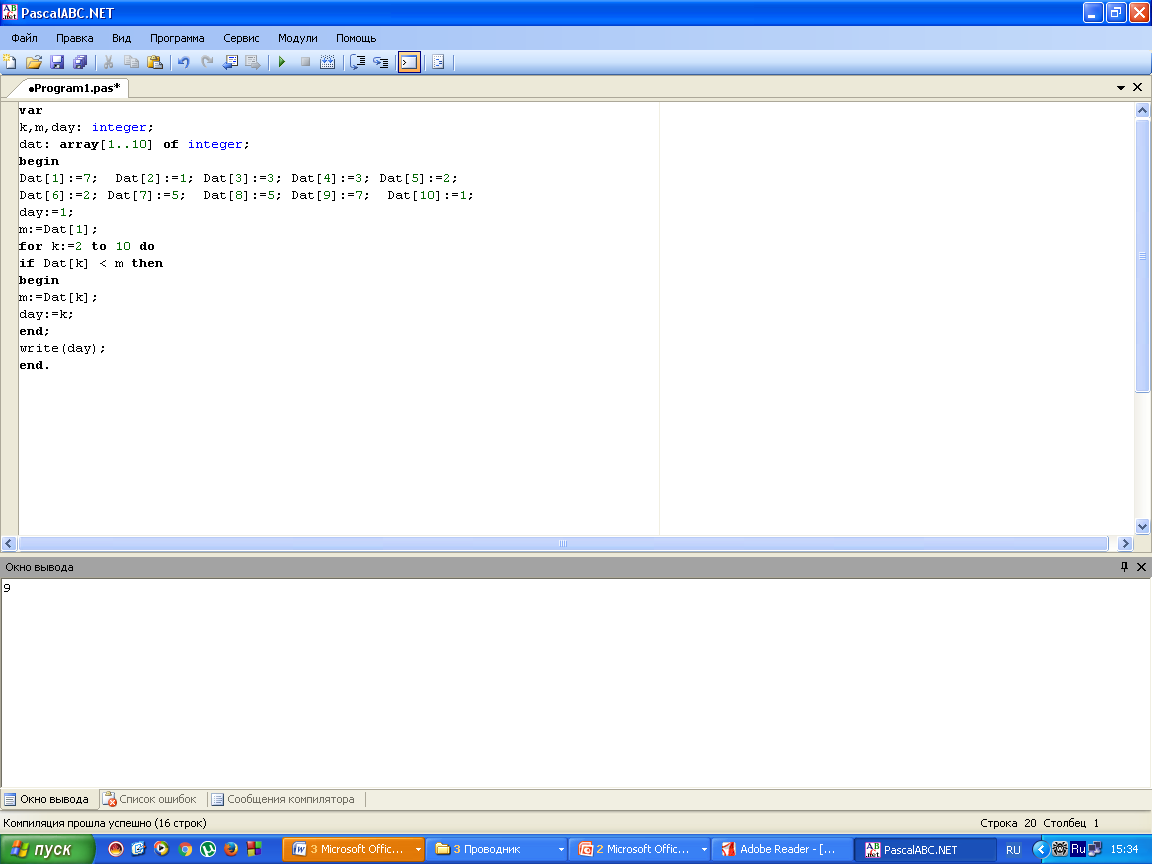 